Республика күләмендәүткәрелгәначыкдәресТема               “Ашханәдә”3нче А сыйныфы(рус төркеме)                    Белемнәрне системалаштыру һәм гомумиләштерү дәресенең фрагменты.Дәрес-уен.                                                       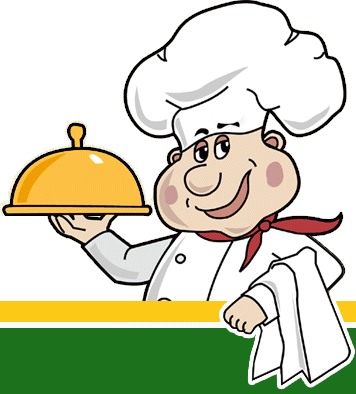                                          Имаева Римма Рәүф кызы,берен                                                                         че категорияле татар теле һәм әдәбияты укытучысы                                                                                                  2014 елТема: Ашамлыклар                                                                                                                Максат:Ашамлыкларны гомумиләштереп кабатлау ашханәдә үз-үзеңне тоту кагыйдәләрен искә төшерү;                                                                                    Тыңлап аңлау,аңлап сөйләү күнекмәләрен камилләштерү,төркемнәрдә эшләү күнекмәләрен үстерү;                                                                                   Ашамлыкларга сакчыл караш ,мәхәббәт тәрбияләү.                                                                    Җиһазлау:интерактив такта,карточкалар.                                                                                                Актуальләштерү моменты-Укучылар,без сезнең белән ашханәдә,2өстәл артында утырабыз.                                Ашханәдә үзебезне ничек тотарга кирәк?                                                                                                    -Сөйләшмәскә,матур утырырга,ипи белән уйнамаска.                                                                    Нинди матур сүзләр әйтәбез?                                                                                                                     Ашыгыз тәмле булсын!                                                                                                                                                    Ә хәзер меню белән танышыйк,тактага карагыз,үзегез теләгән ашамлыкларны сайлап алыгыз.(токмачлы аш,кәбестә ашы,борчаклы аш,дөге боткасы,солы боткасы,өчпочмак,кыстыбый,гөбәдия,пәрәмәч,чәкчәк,кесәл,баллы чәй,компот)                                                                                                                                                                         Укучылар сайлаган арада 1укучы флейтада уйный.                                                                         Сайлагач,бер төркем укый,2нчесе тәрҗемә итә.                                                                                                    Токмачлы аш –суп лапшой                                                                                                                                    Кәбестә ашы –щи                                                                                                                                             борчаклы аш-гороховый суп                                                                                                            Дөгеботкасы-рисовая кашаСолы боткасы-овсяная кашаГөбәдия-губадия                                                                                                                                           Кесәл –кисель                                                                                                                                          Баллы чәй-сладкий чай.                                                                                                                                 Төркемнәрдә бер- берсеннән чылбырлап сорыйлар                                                                     Син нәрсә яратасың?                                                                                                                                     Мин өчпочмак яратам,ә син нәрсә яратасың?(бер-берсеннән сорап чыгалар)                                       1нче төркем 2нче төркемнән сорый.                                                                                                                                Ирина нәрсә ярата ?                                                                                                                                    Ирина чәкчәк ярата.                                                                                                                                                 ӘВика нәрсә ярата? Вика токмачлы аш ярата.                                                                                        Өй эше итеп 1нче төркемгә” Иртәнге аш” менюсын  төзергә,  2нче төркемгә “Кичке аш” менюсын төзеп мини презинтация ясап килергә кушылган иде(тактада чыга ,төркемнән 1укучы таныштыра)                                                                                     Иртәнге аш  -   Солы баткасы,өчпочмак,кыстыбый,кесәл.                                                                          Яхшы,балалар ,ничек уйлыйсыз? Бу меню дөрес төзелгәнме?                                                                         Юк ,иртә белән өчпочмак та,кыстыбый да ашап булмый,чөнки безнең сәламәтлеккә зыян килүе мөмкин.                                                                                              2нче төркем “Кичке аш” менюсы белән таныштыра. (Ипи белән токмачлы аш,пылау,чәй белән коймак).                                                                                                                Яхшы ,балалар,эшләрне уңышлы башкаргансыз.Хәзер кроссворд чишеп теманы ачыклрга тырышырбыз.Мин сезгә русча әйтәм сез татарча тәрҗемәсен буш шакмакларга язасыз.(Каша-ботка,суп-аш ,спасибо-рәхмәт,олади-коймак,пелмени-пилмән,пәрәмәч)                                                                                 Төп сүз нинди сүз килеп чыкты?                                                                                                              Ашханә,димәк без сезнең белән нинди теманы кабатладык?                                                                                     Ашханәдә темасын кабатладык.                                                                                                                    Яхшы,өй эше тактада язылган                                                                                                               -Шушы ашамлыкларны кертеп җөмләләр төзергә;                                                                        -Шушы ашамлыклар белән сүзтезмәләр төзергә;                                                                             -Үзегез яраткан ашамлыкларны ясарга.                                                                                              Укучылар дәрестә яхшы эшләдегез,үзегезнең эшегезне  бәяләгез.Мин сезгә кояш бирәм шуңа нурлар куегыз :теманы бик яхшы аңласагыз-сары таҗ,ярдәм кирәк булса-әфлисуе төсе,аңламасагыз-яшел таҗ ябыштырыгыз.                               Яхшы,барыгыз да аңлагансыз.                                                                                                           Дәрес тәмам,чыгарга мөмкин.